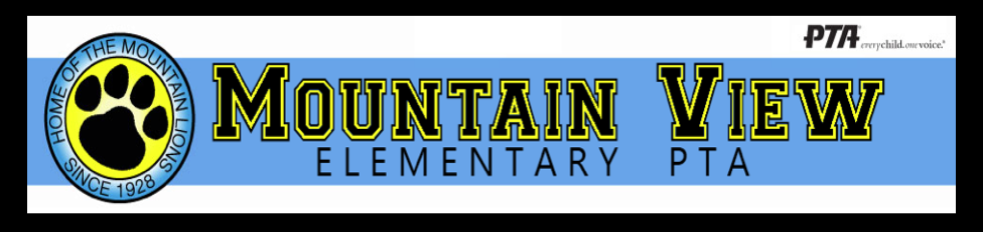 Dad’s Initiative and Health & Wellnessjoin to bring youDANCE WITH DAD & MOVE WITH MOMAPRIL 11TH (TUE) – GRADES PK-2APRIL 13TH (THURS) – GRADES 3-57:25am – 7:45AM                                      Physical activity is important and it is an amazing way to start your day! Don’t miss out on the fun of moving and grooving with your kiddo to a Zumba routine led by Life Time Fitness instructor, Jeannie Northrup.  It’s FREE!  Please register at dancemove.eventbrite.com and print your ticket for entry.  Check in will be along the front of the school at the breezeway doors.  Please use the front sidewalk and crosswalk areas to get to the breezeway doors for safety during carpool.   Arrive before 7:20 to avoid carpool traffic. The event will be held on the blacktop near the track. 